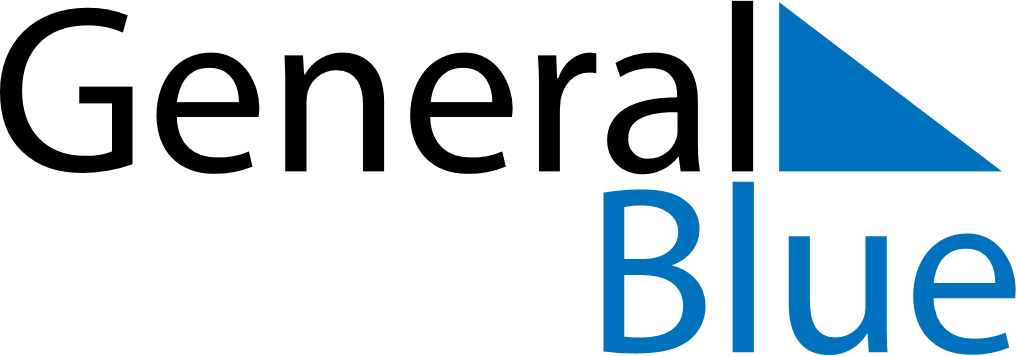 Weekly CalendarMay 18, 2026 - May 24, 2026Weekly CalendarMay 18, 2026 - May 24, 2026Weekly CalendarMay 18, 2026 - May 24, 2026Weekly CalendarMay 18, 2026 - May 24, 2026Weekly CalendarMay 18, 2026 - May 24, 2026Weekly CalendarMay 18, 2026 - May 24, 2026Weekly CalendarMay 18, 2026 - May 24, 2026MondayMay 18MondayMay 18TuesdayMay 19WednesdayMay 20ThursdayMay 21FridayMay 22SaturdayMay 23SundayMay 245 AM6 AM7 AM8 AM9 AM10 AM11 AM12 PM1 PM2 PM3 PM4 PM5 PM6 PM7 PM8 PM9 PM10 PM